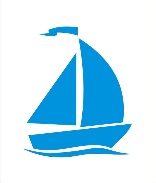 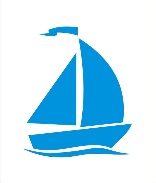 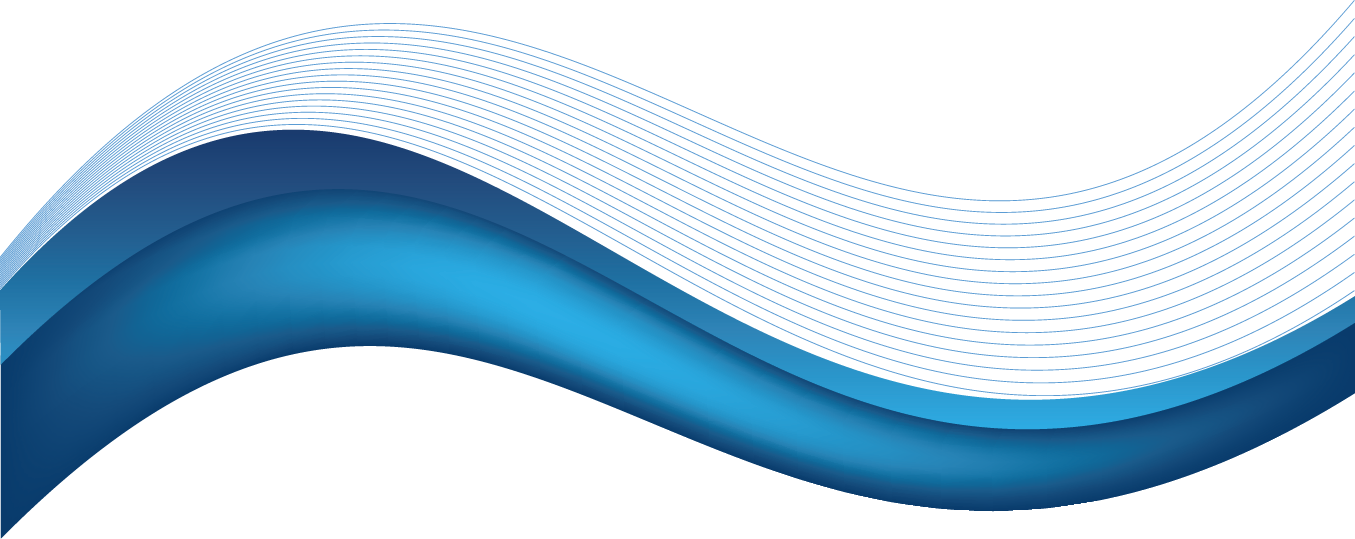 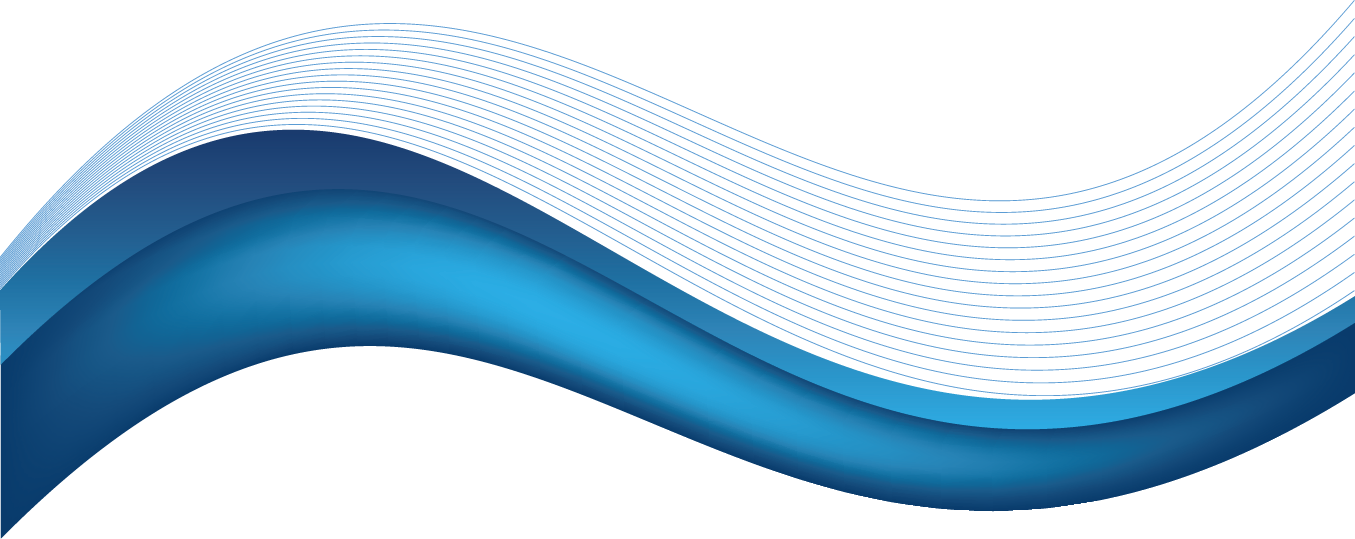 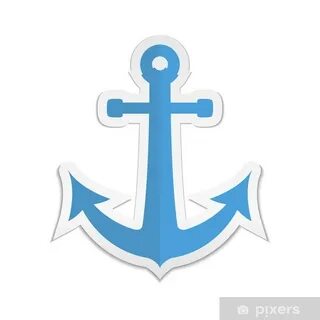 Наши путешествия.В конце ноября мы наш класс побывал в красивом городе-Костроме. пока мы ехали в автобусе играли в слова, в города, в мафию, просто разговаривали было очень весело.В Костроме мы побывали в музее сыра, где нам провели интересную викторину. Затем мы поехали в Свято-Троицкий  Ипатьевский монастырь, где мы видели палаты царя, коллекцию изразцовых печей. На следующий день мы отправились на Лосиную ферму. Там мы покормили лосей и купили много интересных сувениров. Далее мы поехали в музей льна, где нам рассказали много познавательного про былое время, также провели мастер-класс, где мы сделали красивых кукол. Последним посещённым нами местом был Терем Снегурочки. По приезде нас гостеприимно встретили домовик и домовуха и провели в дом. В тереме мы увидели Снегурочку. Она пообщалась с нами и дала нам поговорить с Дедом Морозом. Затем нас провели в красивую ледяную комнату с множеством замороженных фигурок,а позже мы поехали домой .Нам очень понравилась наша экскурсия в Кострому!!После этой поездки у нас остались только позитивные впечатления и воспоминания на всю жизнь. Мы очень надеемся,что ещё раз посетим этот великолепный город.Но помимо Костромы мы были в ещё одном не менее историческом и интересном городе Коломна. Больше всего впечатляет Коломенский Кремль. Это очень древнее здание. Там нам рассказали как оборонялись Коломенцы,их оружия и защиту. Так же мы посетили фабрику пастилы и даже продигустировали некоторые виды пастилы. После этой экскурсии остались не забываемые эмоции и чувства. Также мы могли купить пастилу,которая нам понравилась. Нам очень нравится ездить на экскурсии и узнавать что-то новое. Ли Екатерина, Пирожникова Полина 
Всем привет. Сегодня я хочу рассказать об одной из традиций нашего класса «Генеральная уборка».
Всё ребята по очереди, участвуют в уборке нашего класса. Что нужно делать: протереть подоконники, очистить парты, избавить класс от пыли и грязи.
Чтоб нам было веселее это делать, наши родители с Натальей Викторовной придумали, вот такой бонус. Когда мы всё сделаем нам заказывают пиццу, и мы ей объедаемся. Вот такая необычная традиция.
С уважением, Маринина ВарвараНаши путешествия.В конце ноября мы наш класс побывал в красивом городе-Костроме. пока мы ехали в автобусе играли в слова, в города, в мафию, просто разговаривали было очень весело.В Костроме мы побывали в музее сыра, где нам провели интересную викторину. Затем мы поехали в Свято-Троицкий  Ипатьевский монастырь, где мы видели палаты царя, коллекцию изразцовых печей. На следующий день мы отправились на Лосиную ферму. Там мы покормили лосей и купили много интересных сувениров. Далее мы поехали в музей льна, где нам рассказали много познавательного про былое время, также провели мастер-класс, где мы сделали красивых кукол. Последним посещённым нами местом был Терем Снегурочки. По приезде нас гостеприимно встретили домовик и домовуха и провели в дом. В тереме мы увидели Снегурочку. Она пообщалась с нами и дала нам поговорить с Дедом Морозом. Затем нас провели в красивую ледяную комнату с множеством замороженных фигурок,а позже мы поехали домой .Нам очень понравилась наша экскурсия в Кострому!!После этой поездки у нас остались только позитивные впечатления и воспоминания на всю жизнь. Мы очень надеемся,что ещё раз посетим этот великолепный город.Но помимо Костромы мы были в ещё одном не менее историческом и интересном городе Коломна. Больше всего впечатляет Коломенский Кремль. Это очень древнее здание. Там нам рассказали как оборонялись Коломенцы,их оружия и защиту. Так же мы посетили фабрику пастилы и даже продигустировали некоторые виды пастилы. После этой экскурсии остались не забываемые эмоции и чувства. Также мы могли купить пастилу,которая нам понравилась. Нам очень нравится ездить на экскурсии и узнавать что-то новое. Ли Екатерина, Пирожникова Полина 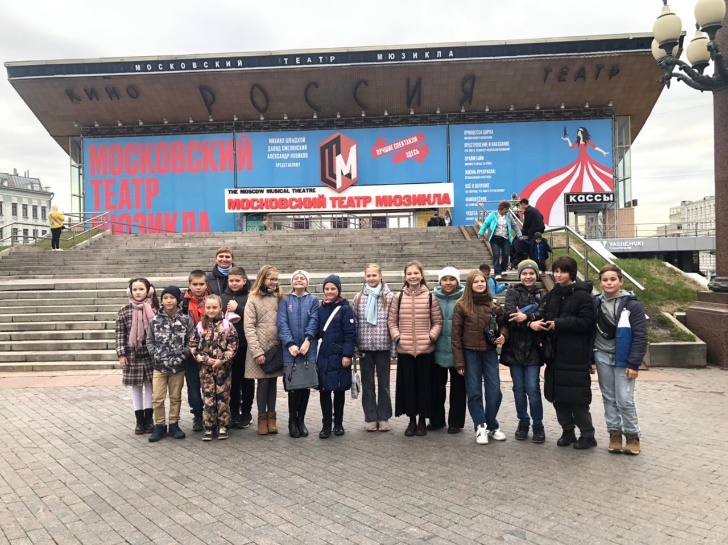 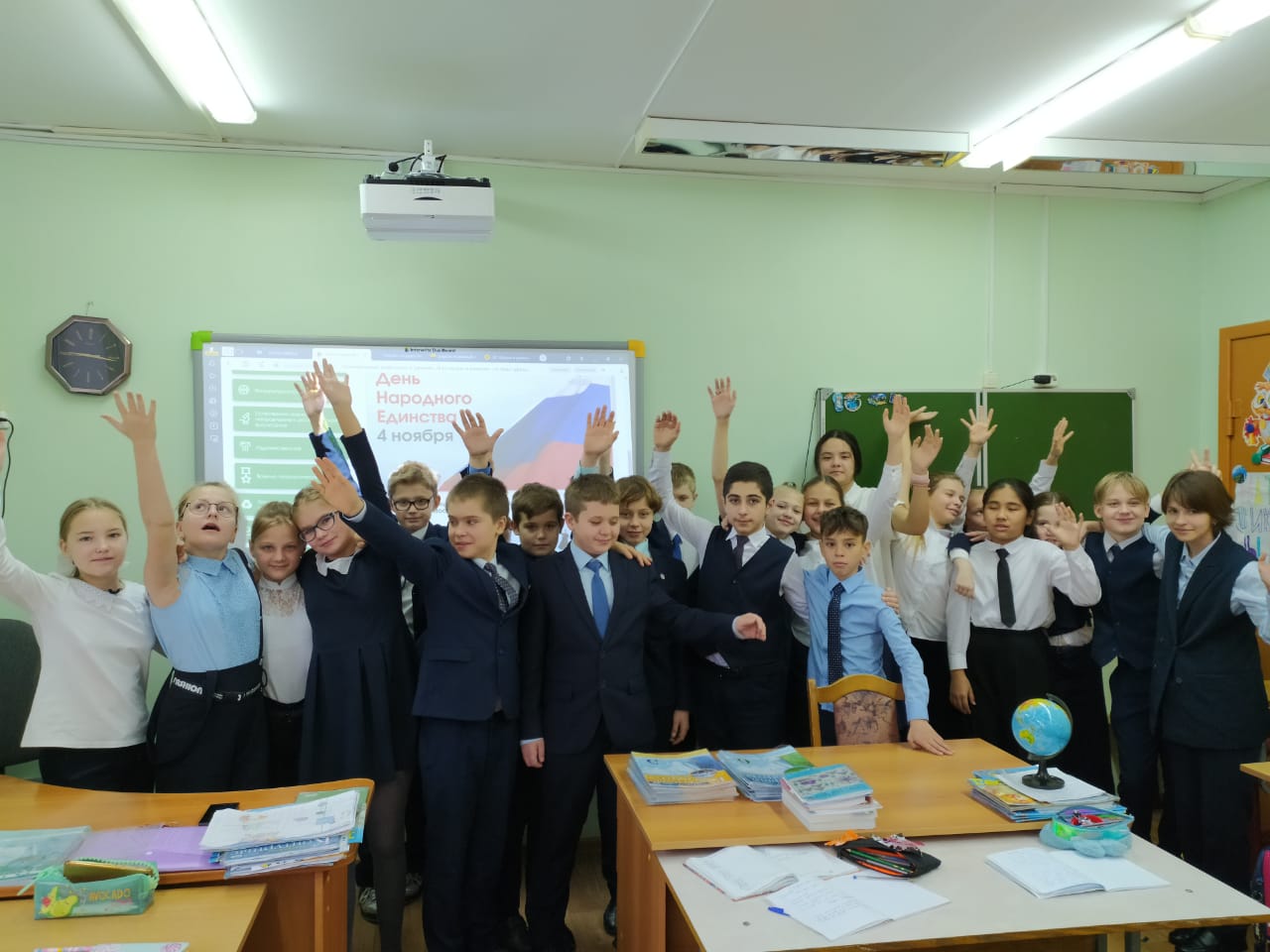 Любимые предметы.Мне нравятся все уроки, все они по-своему интересны для меня. C каждым новым уроком я узнаю все больше и больше знаний, которые мне понадобятся в дальнейшем. Есть те, которые легче и те, которые потруднее, но все они для меня важны. Аспатурян Арен.                                                                                                             Мне нравится математика и труды, потому что они очень интересные и увлекательные. Дуненко Фёдор.